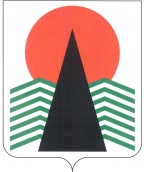 АДМИНИСТРАЦИЯ  НЕФТЕЮГАНСКОГО  РАЙОНАпостановлениег.НефтеюганскО внесении изменений в постановление администрации Нефтеюганского района 
от 27.06.2017 № 1031-па-нпа «Об утверждении порядка организации 
и проведения плановых и внеплановых проверок в отношении юридических лиц,индивидуальных предпринимателей, граждан, органов государственной власти, органов местного самоуправления и порядка оформления их результатовпри осуществлении муниципального земельного контроля»В соответствии со статьей 72 Земельного кодекса Российской Федерации, Федеральными законами от 06.10.2003 № 131-ФЗ «Об общих принципах организации местного самоуправления в Российской Федерации», от 26.12.2008 № 294-ФЗ 
«О защите прав юридических лиц и индивидуальных предпринимателей при осуществлении государственного контроля (надзора) и муниципального контроля», постановлением Правительства Ханты-Мансийского автономного округа – Югры 
от 14.08.2015 № 257-п «О порядке осуществления муниципального земельного контроля в Ханты-Мансийском автономном округе – Югре», Уставом муниципального образования Нефтеюганский район, в целях приведения нормативного правового акта в соответствии с Земельным кодексом Российской Федерации, а также в связи с кадровыми и структурными изменениями  
п о с т а н о в л я ю:Внести в постановление администрации Нефтеюганского района 
от 27.06.2017 № 1031-па-нпа «Об утверждении порядка организации и проведения плановых и внеплановых проверок в отношении юридических лиц, индивидуальных предпринимателей, граждан, органов государственной власти, органов местного самоуправления и порядка оформления их результатов при осуществлении муниципального земельного контроля» следующие изменения:Пункт 4 постановляющей части изложить в следующей редакции: «4. Контроль за выполнением постановления возложить на первого заместителя главы Нефтеюганского района Кудашкина С.А.».В приложении к постановлению:В пункте 1.3 раздела 1 слова «службы по муниципальному земельному контролю комитета по земельным ресурсам департамента градостроительства 
и землепользования» заменить словами «отдела муниципального контроля».В пункте 3.11 раздела 3 слова «органом государственной власти, органом местного самоуправления» исключить.Раздел 5 дополнить пунктом 5.17 следующего содержания:«5.17. В случае, если по результатам проведенной проверки в рамках осуществления муниципального контроля должностным лицом Отдела выявлен факт размещения объекта капитального строительства на земельном участке, на котором не допускается размещение такого объекта в соответствии с разрешенным использованием земельного участка и (или) установленными ограничениями использования земельных участков, ответственное должностное лицо Отдела в срок не позднее 5 рабочих дней со дня окончания проверки направляет в орган местного самоуправления поселения в рамках переданных полномочий по месту нахождения данного земельного участка или в случае нахождения данного земельного участка 
на межселенной территории в администрацию Нефтеюганского района уведомление 
о выявлении самовольной постройки с приложением документов, подтверждающих указанный факт. Форма уведомления о выявлении самовольной постройки, а также перечень документов, подтверждающих наличие признаков самовольной постройки, устанавливается в соответствии с законодательством о градостроительной деятельности. Результаты указанной проверки могут быть обжалованы правообладателем земельного участка в судебном порядке.».Пункт 7.4 раздела 7 признать утратившим силу.В приложении 1 к Порядку организации и проведения плановых 
и внеплановых проверок в отношении юридических лиц, индивидуальных предпринимателей, граждан, органов государственной власти и органов местного самоуправления и порядку оформления их результатов при осуществлении муниципального земельного контроля слова «ДЕПАРАТМЕНТ ГРАДОСТРОИТЕЛЬСТВА И ЗЕМЛЕПОЛЬЗОВАНИЯ» исключить.В приложении 2 к Порядку организации и проведения плановых 
и внеплановых проверок в отношении юридических лиц, индивидуальных предпринимателей, граждан, органов государственной власти и органов местного самоуправления и порядку оформления их результатов при осуществлении муниципального земельного контроля слова «ДЕПАРТАМЕНТ ГРАДОСТРОИТЕЛЬСТВА И ЗЕМЛЕПОЛЬЗОВАНИЯ» исключить.В приложении 3 к Порядку организации и проведения плановых 
и внеплановых проверок в отношении юридических лиц, индивидуальных предпринимателей, граждан, органов государственной власти и органов местного самоуправления и порядку оформления их результатов при осуществлении муниципального земельного контроля слова «ДЕПАРТАМЕНТ ГРАДОСТРОИТЕЛЬСТВА И ЗЕМЛЕПОЛЬЗОВАНИЯ» исключить.В приложении 4 к Порядку организации и проведения плановых 
и внеплановых проверок в отношении юридических лиц, индивидуальных предпринимателей, граждан, органов государственной власти и органов местного самоуправления и порядку оформления их результатов при осуществлении муниципального земельного контроля слова «ДЕПАРТАМЕНТ ГРАДОСТРОИТЕЛЬСТВА И ЗЕМЛЕПОЛЬЗОВАНИЯ» исключить. Настоящее  постановление подлежит официальному опубликованию 
в газете «Югорское обозрение» и размещению на официальном сайте органов местного самоуправления Нефтеюганского района.Настоящее постановление вступает в силу после официального опубликования и распространяет свое действия на правоотношения, возникшие 
с 15.10.2018.Контроль за выполнением постановления осуществляю лично.Исполняющий обязанности Главы района							С.А.Кудашкин28.05.2019№ 1141-па-нпа№ 1141-па-нпа